International Situations Project TranslationReligiosity scaleTranslation provided by: Zeynep Cemalcilar; Nebi Sumer; H. Canan Sumer; Lemi Baruh; Christopher J. Soto; Oliver P. JohnReference for the ReligiosityLeung, K., Lam, B. C., Bond, M. H., Conway, L. G., Gornick, L. J., Amponsah, B., ... & Busch, H. (2011). Developing and evaluating the social axioms survey in eleven countries: Its relationship with the five-factor model of personality. Journal of Cross-Cultural Psychology, 43, 833-857.The International Situations Project is supported by the National Science Foundation under Grant No. BCS-1528131. Any opinions, findings, and conclusions or recommendations expressed in this material are those of the individual researchers and do not necessarily reflect the views of the National Science Foundation.International Situations ProjectUniversity of California, RiversideDavid Funder, Principal InvestigatorResearchers:  Gwendolyn Gardiner, Erica Baranski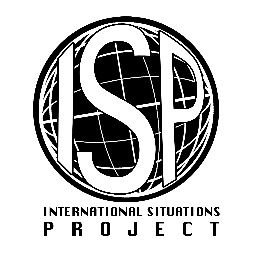 Original EnglishTranslation (Turkish)Belief in a religion helps one understand the meaning of life. Bir dine inanmak hayatın manasını anlamaya yardımcı olur. Religion helps people make good choices for their lives. Din, insanların hayatlarıyla ilgili doğru seçimler yapmalarına yardımcı olur. Religious faith contributes to good mental health. Dinsel inanç iyi bir ruh sağlığına sahip olmaya yardımcı olur. Religion slows down human progress.Din, insanın gelişimini yavaşlatır. There is a supreme being controlling the universe.Evreni yöneten yüce bir güç vardır.Religion makes people healthier. Din insanları daha sağlıklı yapar. Religion makes people happier. Din insanları daha mutlu yapar. Belief in a religion makes people good citizens.Bir dine inanmak insanları daha iyi vatandaşlar yapar. Religious practice makes it harder for people to think independently.Dini pratikler kişinin bağımsız olarak düşünebilmesini güçleştirir. Only weak people need religion.Yalnızca zayıf insanlar dine ihtiyaç duyar. Religion makes people escape from reality.Din insanların gerçeklerden kaçmasına yol açar.Practicing a religion unites people with others. Dini pratikler, insanları çevresindekilerle bütünleştirir. Religious people are more likely to maintain moral standards. Dindar insanların, ahlaki kurallara daha bağlı kalmaları daha olasıdır. Religious beliefs lead to unscientific thinking.Dini inanışlar bilimsel olmayan düşünüş biçimlerine yol açar.Ignorance leads people to believe in a supreme being.Cahillik insanların yüce bir güce inanmalarına neden olur. Evidence of a supreme being is everywhere for those who seek its signs.Yüce bir gücün varlığına ilişkin işaretler, onu arayanlar için her yerde mevcuttur. Religion contradicts science.Din bilimle çelişir. 